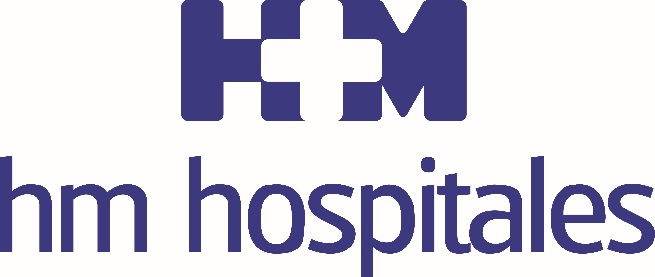 Desarrolló previamente su carrera profesional en Bank of America Merrill Lynch, donde era director de Banca de InversiónD. RAFAEL BELTRÁN, NUEVO DIRECTOR FINANCIERO Y DE DESARROLLO CORPORATIVO DE HM HOSPITALESAsume una responsabilidad que recaía directamente en D. Alejandro Abarca Cidón -que en marzo fue nombrado consejero delegado-, a quien reportaráMadrid, 13 de septiembre de 2016. D. Rafael Beltrán se incorpora a HM Hospitales como director financiero y de Desarrollo Corporativo para reforzar la organización del Grupo con motivo del fuerte crecimiento que está experimentando. Asume una responsabilidad que recaía directamente en D. Alejandro Abarca Cidón -que en marzo fue nombrado consejero delegado-, a quien reportará. De esta forma, HM Hospitales incorpora a un profesional de experiencia contrastada para acometer con plenas garantías el plan de crecimiento del grupo y afrontar los nuevos retos del mercado sanitario español. D. Rafael Beltrán destaca “la brillante trayectoria de HM Hospitales y su sólida posición para continuar un crecimiento sostenido futuro, al contar con un equipo de profesionales de primer nivel ilusionados y comprometidos con el proyecto, garantizando la excelencia en su política de medicina centrada en el paciente”.Por su parte, D. Alejandro Abarca declara que “la incorporación de Rafael es una gran noticia para todo el Grupo, puesto que no sólo permite incrementar nuestra capacidad de trabajo en relación al proceso de crecimiento en el que estamos inmersos, sino que además la especificidad de su background profesional es claramente necesaria con el volumen que HM Hospitales tiene en la actualidad”La trayectoria profesional y la formación D. Rafael Beltrán desarrolló previamente su carrera profesional en Bank of America Merrill Lynch, donde era director de Banca de Inversión. Trabajó durante 14 años en sus oficinas de Nueva York, Houston, Londres y Madrid asesorando en algunas de las transacciones corporativas y de mercados financieros más relevantes que se han producido en el mercado español en los últimos años.D. Rafael Beltrán es licenciado en Derecho y Administración y Dirección de Empresas por la Universidad Pontificia de Comillas (ICADE E-3). Tiene, asimismo, un diploma en “Corporate Finance” por Wharton School de la Universidad de Pensilvania.HM HospitalesHM Hospitales es el grupo hospitalario privado de referencia a nivel nacional que basa su oferta en la excelencia asistencial sumada a la investigación, la docencia, la constante innovación tecnológica y la publicación de resultados.Dirigido por médicos y con capital 100% español, cuenta en la actualidad con más de 4.000 profesionales que concentran sus esfuerzos en ofrecer una medicina de calidad e innovadora centrada en el cuidado de la salud y el bienestar de sus pacientes y familiares. HM Hospitales está formado por 28 centros asistenciales: 9 hospitales, 3 centros integrales de alta especialización en Oncología, Cardiología y Neurociencias, además de 16 policlínicos. Todos ellos trabajan de manera coordinada para ofrecer una gestión integral de las necesidades y requerimientos de sus pacientes.Más información: www.hmhospitales.comMás información para medios:DPTO. DE COMUNICACIÓN DE HM HOSPITALESMaría RomeroTel.: 914 444 244 Ext. 167 / Móvil: 667 184 600E-mail: mromero@hmhospitales.com